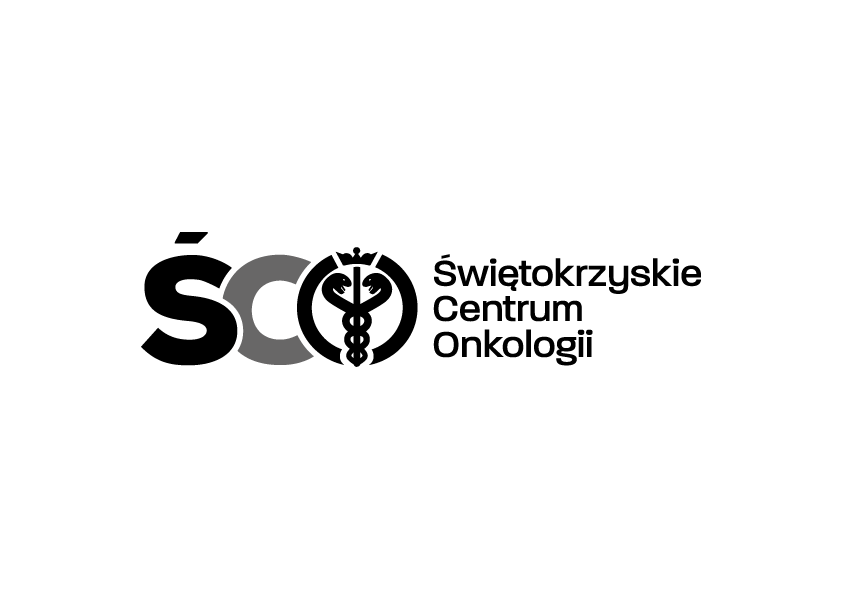 Adres: ul. Artwińskiego 3C, 25-734 Kielce  Sekcja Zamówień Publicznychtel.: (0-41) 36-74-474   fax.: (0-41) 36-74-071strona www: http://www.onkol.kielce.pl/ Email:zampubl@onkol.kielce.plKielce  dn. 29.11.2019 r.AZP  108/19	          	 			DO WSZYSTKICH ZAINTERESOWANYCHDyrekcja Świętokrzyskiego Centrum Onkologii Kielcach  informuje, iż podjęła decyzję o zakupie wraz z dostawą 2 szt. zarządzalnych przełączników dostępowych wraz ze wsparciem serwisowym w firmie:Apius Technologies S.A., ul. Moniuszki 50, 31-523 Krakówza cenę brutto:   29 121,48 zł.									           Z poważaniemZ-ca Dyr. Ds. Finansowo-Administracyjnych mgr Teresa Czernecka